Государственное учреждение - Отделение Пенсионного фонда Российской Федерации 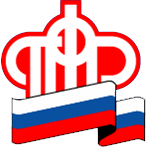 по Калининградской областиСпрашивали-отвечаем: я родила ребенка и хотела бы оформить маткапитал. Как это сделать?Калининград,  26   июля 2021 г. Отделение Пенсионного фонда Российской Федерации по Калининградской области представляет ответы на популярные вопросы граждан в части материнского (семейного) капитала.Вопрос: я родила ребенка. Хотела бы оформить маткапитал. Как это сделать?Ответ: В настоящее время сертификат на МСК оформляется в проактивном режиме (беззаявительном порядке) на основании сведений о рождении (усыновлении) ребенка ФГИС «ЕГР ЗАГС», по месту регистрации акта о рождении (усыновлении) ребенка. Сертификат формируется в форме электронного документа, подписанного усиленной квалифицированной электронной подписью уполномоченного должностного лица территориального органа ПФР, и направляется владельцу посредством ЛКЗЛ (Личный кабинет застрахованного лица) или ЕПГУ(Единый портал государственных и муниципальных услуг).Гражданам не получившим сертификат ранее, а так же в случае, если свидетельство о рождении ребенка, с рождением которого возникает право на сертификат выдано за пределами РФ, за получением сертификата следует обратиться в любое время после возникновения права на МСК путем подачи заявления о выдаче сертификата через ЛКЗЛ либо через федеральную государственную информационную систему ЕПГУ, а так же непосредственно в любой территориальный орган ПФР независимо от места жительства (пребывания) или фактического проживания.